CAPITOLE STUDIO LE PONTETSaison 2022 – 2023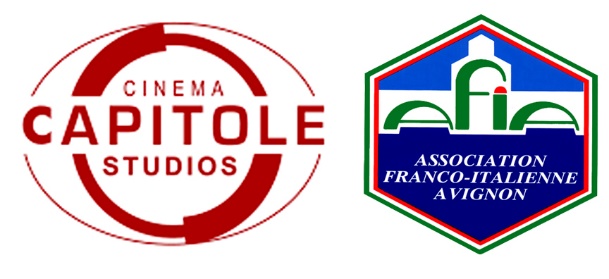 OPERA       Tarif AFIA 17€OPERA       Tarif AFIA 17€Madame ButterflyMardi 27 septembre19h45SaloméJeudi 27 octobre 19hLa BohèmeMardi 15 novembre 19h30Le Barbier de SévilleMercredi 15 février 19h45HamletJeudi 30 mars 19hRoméo et JulietteLundi26 juin 19hBALLET     Tarif AFIA 17€BALLET     Tarif AFIA 17€Une célébration de diamantJeudi 5 janvier 19h30Maurice BéjartJeudi 25 mars 19hCendrillonJeudi 25 mai 19hLa Belle au bois dormant jeudi 15 juin 19h30EXPOSITION  Tarif AFIA 11€EXPOSITION  Tarif AFIA 11€HopperMardi 8 novembre 19h30Degas une passion pour la perfectionMardi 6 décembre 19h30Marie Cassatt peindre la femme moderneJeudi 9 mars 19h30Vermer la plus grande expositionMardi 25 avril 19h30Tokyo StoriesMardi 30 mai 19h30